Key Words:Ecosystem  	Biotic factor	  Abiotic factor	  Quadrat  Producers 		 Trophic levels  	Decomposers 		 Fossilisation  		Combustion  		Nitrogen cycle  	Ammonia 	Water cycle 		 Precipitation  		Agriculture  		Yield  		Permeable  Selectively permeable 		 Partially permeable  		Diffusion   		Concentration gradient  	Active transport  		Osmosis   Limiting factor 	 Epidermal tissue 	 Palisade mesophyll  	 Spongy mesophyll	  Xylem cells  	Phloem cells	  Root hair cell		  Transpiration  Translocation 		 Stomata  	 Guard cells  		Vascular bundles 	 Endothermic  		Cellulose  	Chlorophyll 	 Positive phototropism  Positive gravitropism/geotropism  	Auxin 		 Hydrotropism 		 Gibberellins 		 Ethene 	 Biogas  	Biodiversity  	     Sustainability%I can …Prove it!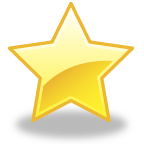       80%+ Describe quantitatively the proportion of energy transferred between trophic levels and use this to calculate efficiency (triple only)Apply inverse square laws and light intensity to the context of photosynthesis. (triple only)Explain the economic importance of limiting factors in greenhouses (triple only)Explain how biogas generators can be used to produce a fuel (triple only)Evaluate the impact of environmental factors on the distribution of a species (temperature, availability of water, atmospheric gas composition) (triple only)Explain how to improve the efficiency of food production (triple only)Explain how microorganisms can be cultured for food (e.g. fungus fusarium -> mycoprotein) (triple only)1. Calculate the % of energy lost between each level (triple only).   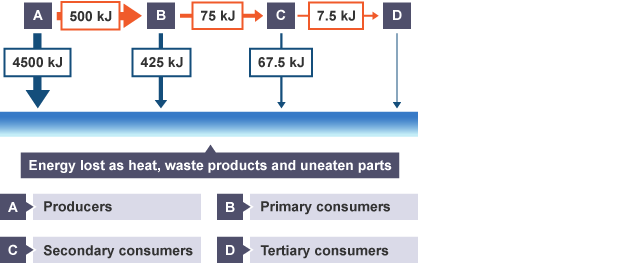                                                                                                    A-B =                                                                                                   B-C =                                                                                                   C-D = 2. Explain why energy is lost between each trophic level (triple only).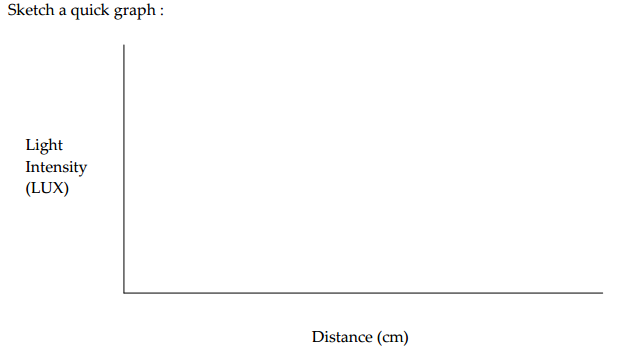 3. Light intensity obeys and inverse square law - this means that if you double the distance you quarter the intensity. Use the inverse square law to sketch the shape of the graph that you would see:4a. Draw a mind map to show how each of the following affect the rate of decay (make sure you explain how they affect it).(triple only)temperaturemoistureoxygen4b. Can you then use this information to write a set of instructions for how to make home-made compost?5. Draw a labelled and annotated diagram to explain how biogas generators can be used to produce fuel. (triple only)6. Complete the table to show how each of these factors affects the distribution of species:7. Ms. Clark wants to build a greenhouse in her garden. Write a paragraph explaining how she can maximise her production of tomatoes but at the same time stay within her budget. Use the following words: limiting factors, sunlight, carbon dioxide, oxygen, temperature, cost. (triple only)8. Les wants to come up with a new way of generating food for the canteen. Write a letter to Les to convince him that using microorganisms would be a good idea. (triple only)70% Describe the role of decomposers within an ecosystem (triple only)Explain factors that affect the rate of decay, calculating rate changes using this to explain how to speed up the production of compost (triple only)Describe the differences in the trophic levels of organisms within an ecosystem (triple only)Describe the numbering system of tropic levels and the importance of each level (triple only)Construct accurate pyramids of biomass (triple only)Explain how biomass is lost between the different tropic levels (triple only)Analyse and draw graphs relating to osmosisCalculate surface area, volume and mean in transpiration investigationExplain the effects of temperature, light intensity, carbon dioxide intensity and the amount of chlorophyll on the rate of photosynthesisAnalyse data and calculate rates of photosynthesis and limiting factors from graphs and tablesTranslate information between tabulated and graphical form (from tables to graphs)  selecting the appropriate scale for axesExplain limiting factors of photosynthesis (Triple only)Describe and evaluate some of the programs used to reduce the negative effects of humans on ecosystems and biodiversity Analyse data from graphs and tables relating to transpiration experimentsExplain the use of nitrate ions within plantsDescribe and evaluate modern farming techniques (including: intensive farming, sustainable fisheries and sustainable farming) (triple only)1. Draw a flow chart to show how decomposers recycle nutrients in an ecosystem (triple only)2a. Construct a pyramid of biomass using the following data.b. Label the pyramid of biomass with the following labels: producer, primary consumer, secondary consumer, tertiary consumer.c. List the reasons that biomass (energy) is lost at each trophic level.               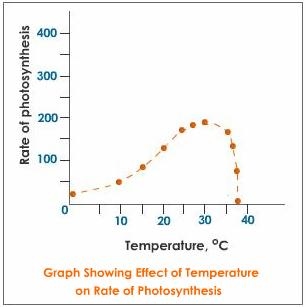 3a. Define the term ‘limiting factor’b. For each limiting factor sketch a graph against rate of photosynthesis: light intensity, carbon dioxide, amount of chlorophyll, temperature.c. Explain the shape of each graph.d. Use the graph below to calculate the rate of photosynthesis at 30⁰C.4. Complete the table below to evaluate the different programs in place to reduce the negative impact of humans on ecosystems:5. Complete the following table to summarise the use of modern farming techniques:%I can …Prove it!60%Interpret data from graphs and tables relating to predator and prey relationships predicting numbers of species based on changes in this dataUse a range of experimental methods to calculate the abundance and distribution of species in a given ecosystemCalculate the rate of water uptake by a plantCalculate the percentage change in mass following osmosisDescribe the process of active transport and explain why it is necessaryCompare diffusion, osmosis and active transportDescribe the process of transpiration and translocation (including the structure and function of stomata).Explain the effect of changing temperature, humidity, air movement and light intensity on the rate of transpirationDefine ‘sustainability’ (triple only)Explain in detail human impact on biodiversity (waste management, pollution, land use, deforestation, global warming)Describe 6 biological factors threatening food security (triple only)1. Use the graph to describe and explain the following: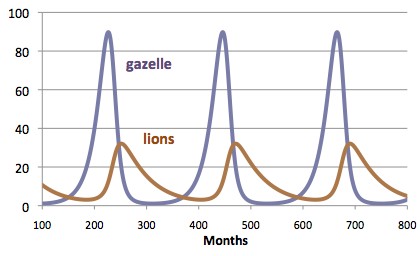 a. What happens to the number of prey when the predator numbers increase?b. What happens to the number of predators when the prey numbers decrease?c. What happens to the number of predators when the prey numbers increase?2. Write a step by step method of how to use quadrats to estimate the number of dandelions in Kennington park3. Complete the summary table to show the differences between osmosis, diffusion and active transport in plants:4. Write labels for 1, 2, 3 explaining how transpiration occurs: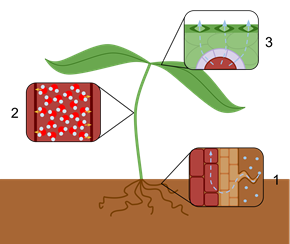 5. Explain how each of the following affects the rate of transpiration:a. high temperature = b. low temperature = c. high humidity = d. low humidity = e. high wind speed = f. low wind speed = 6. Calculate the rate of water uptake for these plants:7. Create a mindmap to summarise how each of the following impacts on biodiversity:waste management, pollution, land use, deforestation, global warming8. Write a definition for the term ‘sustainability’.%I can …Prove it!50%Define extremophiles linking to the conditions that they inhabit (bacteria in deep sea vents)List biotic and abiotic factors and explain how changes in them would affect a given communityExplain the role of producers in food chainsDescribe in detail the location, function and adaptations of xylem tissue, phloem tissue, stomata and guard cellsDescribe how glucose is used after photosynthesis1a. Write a definition for the term ‘extremophile’.b. Choose one extremophile and complete the table to show how it is adapted to these conditions.3a. Define the terms ‘biotic’ and ‘abiotic’b. Make a list of all the abiotic factors in a rainforest ecosystem.c. What would happen to the number of plants if the level of sunlight decreased? Why?d. What would happen to the number of plants if the level of moisture decreased? Why?e. What would happen to the number of plants if the temperature decreased? Why?4a. Annotate this diagram of a stomata to show how it helps plants. Use these key words: oxygen, carbon dioxide, guard cells, in, out, water.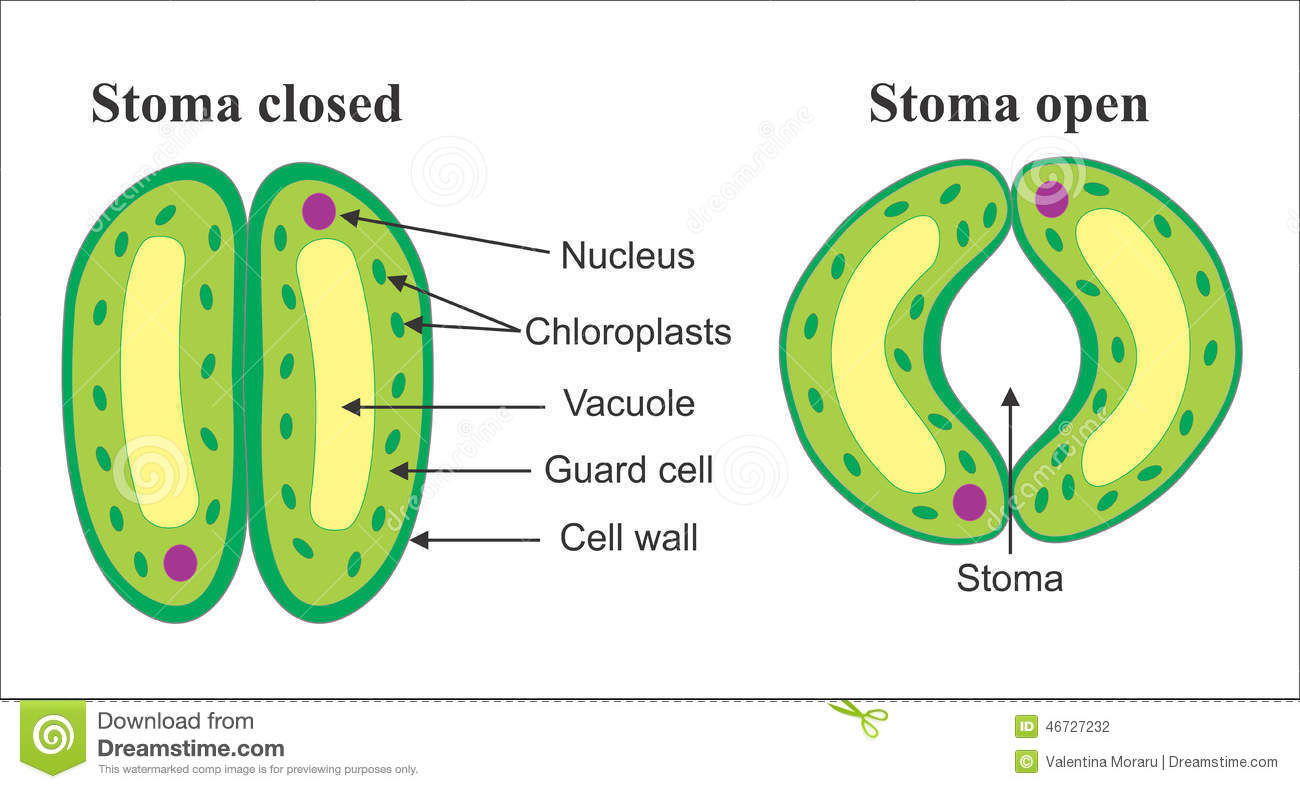 b. Write a paragraph explaining why producers are important in an ecosystem using these key words: food, energy, primary consumers, secondary consumers, tertiary consumers, food chain, trophic levels.4. Draw and label a diagram of a root hair cell. Write a sentence explaining how root hair cells are adapted to absorb water.5. Complete the table to show the function of each of the following:6. List all the ways that plants use glucose once it has been produced by photosynthesisDefine “ecosystem”Draw and label an unspecialised plant cell and a palisade, root hair, xylem and phloem specialised cellLabel a transverse section of a leafDescribe the process of osmosisRecall the word and symbol equation for photosynthesisUse tests to identify starch, glucose and proteinsDescribe the carbon cycle and its importanceDescribe the water cycle and its importanceDefine biodiversity and explain its importanceDescribe structural, behavioural and functional adaptations of organismsName the 5 tissues and name the key organs in the plant1. Complete this definition of an ecosystem using these words: environment, living, interactions‘An ecosystem is the  ______ and non-living factors and the ___________ between them in an __________.’2. Draw and label each of the following cells: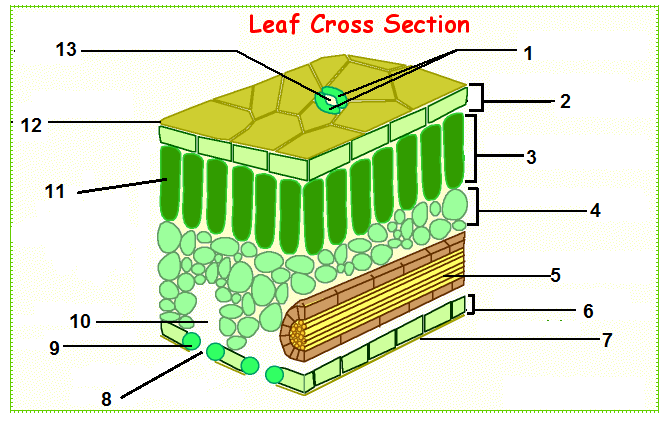 a. unspecialised plant cellb. palisade leaf cellc. root hair celld. xylem celle. phloem cell3. Label the diagram of a leaf cross section:4. Complete the description of osmosis using the key words:high, permeable, photosynthesis, water, low, roots‘Osmosis is the movement of ______ molecules from an area of ___ water concentration to an area of _____ water concentration across a partially _____________ membrane. It happens in the _____ of plants and is the way that plants get water to cells for _______________’5a. Write down the word and symbol equations for photosynthesis:5b. Complete the table to show the tests for starch, glucose and proteins: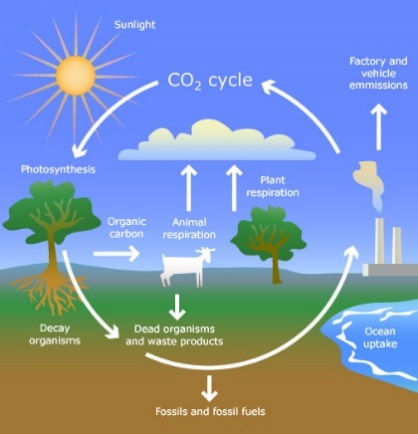 6. Use three sentences to describe what is happening in the carbon cycle at each point:1:2:3:7. Use one sentence to describe what is happening in the water cycle at each point: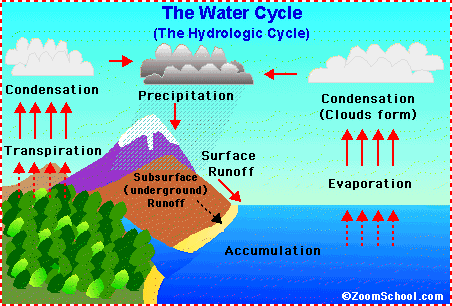 1:2:3:8. Decide if these adaptations are structural, behavioural or physiological by ticking the correct box:30%Define “ecosystem”Define ‘interdependence’ and explain what species depend onDefine primary, secondary and tertiary consumersDescribe the process of photosynthesisDescribe what plants and animals ‘compete’ with each other for1. Complete this definition of an ecosystem using these words: environment, living, interactions‘An ecosystem is the  ______ and non-living factors and the ___________ between them in an __________.’2. Which of these is the correct definition for the term ‘interdependence’?a. Interdependence is the way that all of the non-living things in a community affect the living things.b. Interdependence is the way that all of the living and non-living things in a community affect each other.c. Interdependence is the way that all of the living things in a community depend on each other.3. Match the key term to its correct definition:4. Use these key words to write a summary of photosynthesis: sunlight energy, convert, glucose, food, producer, chlorophyll, chloroplasts, absorb, waste, oxygen.5. List the different thigs that animals and plants compete for to survive.